INFORME DE SITUACIÓN IRREGULAR DEL MENOR N° …-SIGLASASUNTO     :        Da cuenta de acto antisocial o infracción penal cometido por el                                      lo menor (es) de edad (indicar nombres).REF.            :        (Eventual)I.      SITUACIÓN IRREGULAR (El motivo, abandono material, moral, deficiencia física, peligro moral, adopción u otros)II.     DILIGENCIA PRCTICADASDatos personales del menorNombres y apellidos: EdadGrado de InstrucciónNaturalHogarDatos personales de la madreNombres y apellidos:EdadNaturalOcupaciónDatos personales del padreNombres y apellidos:EdadNaturalOcupaciónExamen Medico:Examen Psicológico: Apreciación Socia:III.   INVESTIGACIÓN POLICIAL        (En este párrafo se anotará, las diligencias efectuadas por el personal Policial         Policial para determinar la situación del menor, de acuerdo a la información o         Referencias obtenidas).IV.   CONLUSION(ES)        (Indicar la condición y situación que se arriben en la investigación, en relación         Relación al menor). V.   ANEXOSEntrevista y manifestaciones.Examen PsicológicoExamen SocialExamen MedicoOtros.                                                                                                     Lugar y Fecha                                                                                         EL INSTRUCTOR    ES CONFORME                                                          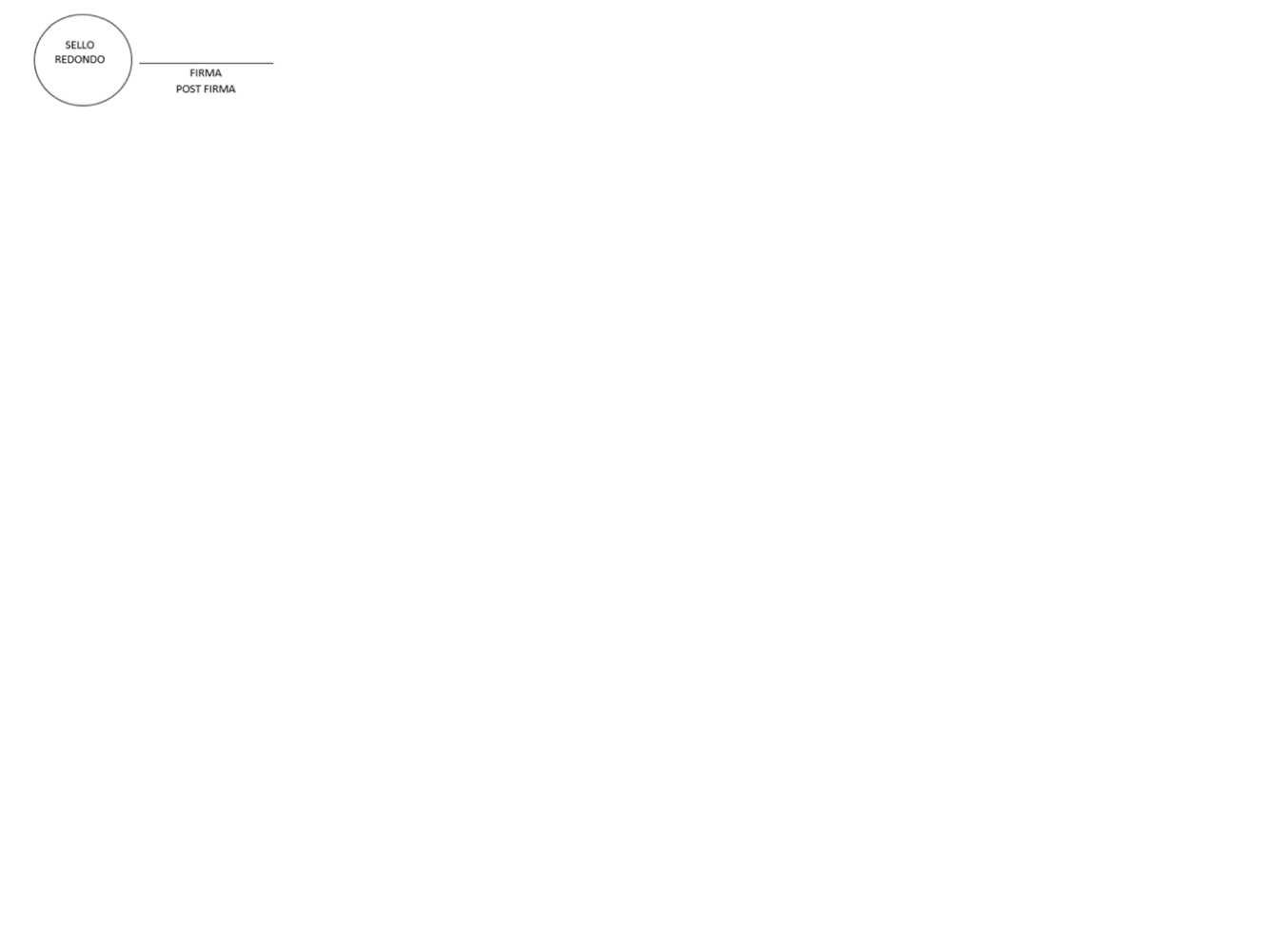 __________________________                                                                                                                FIRMAPOST FIRMA DEL JEFE DE LA              DEPENDENCIA